TITRE DE LA MANIFESTATION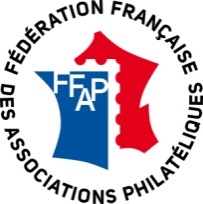 CHAMPIONNAT DE PHILATELIE REGIONAL (INTERREGIONAL)Région ….Lieu :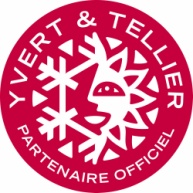 Dates :INSCRIPTION DEFINITIVE(à remplir par l’organisateur)Je soussigné(e),NOM :						Prénom :Adresse :Code postal :			VILLE : Titre de la présentation : Classe : 			Nombre de cadres de 12 pages attribués :Certifie avoir pris connaissance du règlement de l’exposition régionale et m’engage à en respecter les modalités. J’accepte notamment que mes nom et prénom, le titre de ma collection et le nom de mon club figurent sur le programme et sur le palmarès de l’exposition et en autorise leur diffusion. Vous joins : - le passeport philatélique original, - la copie de la carte fédérale à jour de cotisation si l’année est différente du premier envoi, - la copie du plan de la collection ou des quatre premières pages pour la classe ouverte,- la copie de la dernière feuille de notation de la collection,- un éventuel synopsis si l’exposant le souhaite,- les documents concernant l’assurance de la collection (feuille d’estimation ou renoncement à recours)- deux exemplaires de mon ouvrage (en classe littérature)- le règlement des droits de cadres : 						   ……..x …..€ =…..€et si je choisis d’être assuré par l’organisateur de l’exposition, Je précise le montant de la valeur à assurer :………€  et joins le montant de l’assurance : …….€ x ….‰ =……€Fait à ..	…				le ……			Signature :